ПОСТАНОВЛЕНИЕ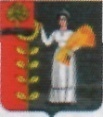 АДМИНИСТРАЦИИ СЕЛЬСКОГО ПОСЕЛЕНИЯНОВОЧЕРКУТИНСКИЙ СЕЛЬСОВЕТДобринского муниципального района Липецкой областиРоссийской Федерации            24.11.2020г.                 с.Новочеркутино                                             № 102           О ликвидации муниципального автономного учреждения культуры «Павловский поселенческий центр культуры»		В соответствии со статьями 61-63  Гражданского кодекса Российской Федерации, Федеральным законом от 12.01.1996 №7-ФЗ «О некоммерческих организациях», статьей 51 Федерального закона от 06.10.2013 № 131-ФЗ «Об общих принципах организации местного самоуправления в Российской Федерации», постановлением администрации сельского поселения Новочеркутинский сельсовет от 24.06.2019г.  № 43 «Об утверждении «Порядка принятия решений о создании бюджетного или казенного учреждения поселения, о реорганизации и проведения реорганизации бюджетных или казенных учреждений поселений, о ликвидации и проведения ликвидации бюджетного, казенного или автономного учреждения поселения, изменения типа бюджетного учреждения поселения в целях создания казенного учреждения поселения, изменения типа казенного учреждения поселения в целях создания бюджетного учреждения  поселения, утверждения устава бюджетного или казенного учреждения поселения и внесения в него изменений» », Уставом сельского поселения Новочеркутинский сельсовет, Уставом муниципального автономного учреждения культуры «Павловский поселенческий центр культуры»,  в целях оптимизации расходов сельского поселения, администрация сельского поселения Новочеркутинский сельсовет	ПОСТАНОВЛЯЕТ:	1.Ликвидировать муниципальное автономное учреждение  культуры «Павловский поселенческий центр культуры», расположенное по адресу: 399421, Липецкая область, Добринский район, с.Павловка, улица Центральная, дом 64.  	2. Создать ликвидационную комиссию в составе:	3. Утвердить план мероприятий по проведению ликвидации муниципального автономного учреждения культуры «Павловский поселенческий центр культуры» согласно приложению.	4. Указанную ликвидацию осуществить в пределах средств, предусмотренных в бюджете сельского поселения Новочеркутинский сельсовет.	5.	Настоящее постановление вступает в силу с момента его официального обнародования.	6.	Контроль за исполнением настоящего постановления оставляю за собой.Глава администрации сельского поселенияНовочеркутинский сельсовет		    	                      Е.Е.ЗюзинаПлан мероприятий по проведению ликвидации муниципального автономного учреждения культуры «Павловский поселенческий центр культуры»Председатель комиссии:глава администрации сельского поселения Новочеркутинский сельсовет;Члены комиссии:    Главный специалист - эксперт администрации сельского поселения Новочеркутинский сельсовет; старший специалист 1 разряда администрации сельского поселения Новочеркутинский сельсовет; Приложениек постановлению администрации сельского поселенияНовочеркутинский сельсовет Добринскогомуниципального районаЛипецкой областиРоссийской Федерацииот 24.112020.г. № 102№п/пСодержание мероприятияСрокисполненияОтветственный1.Размещение на официальном сайте администрации сельского поселения Новочеркутинский сельсовет информации о ликвидации муниципального автономного учреждения культуры «Павловский поселенческий центр культуры»Незамедлительно, после уведомления уполномоченного государственного органа для внесения в Единый государственный реестр юридических лиц уведомления о ликвидации по форме Р15001, которое подается в течение 3-х рабочих днейАдминистрация сельского поселения2Уведомление в письменной форме в орган, осуществляющий государственную регистрацию юридических лиц о ликвидации муниципального автономного учреждения культуры «Павловский поселенческий центр культуры»в течении  3-х рабочих дней со дня вступления в силу постановления о ликвидации по форме Р15002ликвидационная комиссия3Получение в Межрайонной ИФНС России № 6 по Липецкой области  уведомления о внесении в единый государственный реестр юридических лиц записи о начале процедуры ликвидациипо истечение 5 дней с даты подачи уведомления в МИФНСликвидационная комиссия4Обнародование постановления о ликвидацииВ течении трех дней со дня принятия решения о ликвидацииАдминистрации  сельского  поселения5Уведомление в письменной форме кредиторов и должников о ликвидации муниципального автономного учреждения культуры «Павловский поселенческий центр культуры»в течение 10 рабочих дней со дня вступления в силу постановления о ликвидацииликвидационная комиссия6Составить промежуточный ликвидационный баланс в соответствии с действующими правилами ведения бухгалтерского учета и отчетности с приложением перечня имущества ликвидируемого учреждения, а также перечня требований, предъявленных кредиторами и результаты их рассмотрения, и уведомить регистрирующий орган.после окончания срока для предъявления требований кредиторов - уведомление в МИФНС по форме Р15003ликвидационная комиссия7Проведение расчетов с кредиторами первой и второй очередив течении одного месяца со дня утверждения промежуточного ликвидационного балансаликвидационная комиссия8Проведение расчетов с кредиторами третьей и четвертой очереди. Закрытие счетов организациипо истечении месяца со дня утверждения промежуточного ликвидационного балансаликвидационная комиссия9Составить ликвидационный баланс в соответствии с действующими правилами ведения бухгалтерского учета и отчетностипосле расчетов с кредиторамиликвидационная комиссия10Направление в регистрирующий орган уведомления о завершении процесса ликвидации  по форме Р16001в срок 10 календарных дней после утверждения ликвидационного баланса с учетом ст. 8, ст.21 ФЗ № 129 «О государственной регистрации юридических лиц и индивидуальных предпринимателей»ликвидационная комиссия11Передача документации муниципального автономного учреждения культуры «Павловский поселенческий центр культуры» на хранение в архивв течении месяца после ликвидации учрежденияликвидационная комиссия